.Intro: 16 counts -  Direction: CWCROSS SAMBA TO RIGHT, CROSS SAMBA TO LEFT, ROCK FORWARD, RECOVER, 1/4 TURN SIDE SHUFFLE TO LEFTRUMBA RIGHT FORWARD, HOLD, STEP LEFT 1/4 TURN TO RIGHT WITH RUMBA LEFT FORWARD, HOLD1/4 TURN TO RIGHT, 1/2 TURN TO RIGHT MOVING BACK, HOLD, BACK, BACK, BACK, POINTRIGHT LOCK STEP FORWARD, ROCK LEFT FORWARD, RECOVER, STEP LEFT FORWARD 1/2 TURN LEFT JAZZ BOX*TAG & RESTART (2):*1:- 4 count: Wall 3, 6.00, after 20 counts, as follows:STEP LEFT FORWARD, PIVOT 1/2 TURN TO RIGHT, STEP LEFT FORWARD, STEP RIGHT FORWARD*2:- 2 count: Wall 6, (3.00) after 32 counts, as follows:STEP RIGHT TOGETHER (IN A SAMBA WAY) AFTER 7-8*ENDING:  Wall 8, (3.00) after 32 counts. After 24 counts, dance as follows:RIGHT LOCK STEP FORWARD, ROCK LEFT FORWARD, RECOVER, STEP LEFT FORWARD 1/2 TURN TO LEFT, STEP BACK RIGHT 1/2 TURN TO LEFT, STEP LEFT SIDE, STEP RIGHT SIDE*WALL SEQUENCE: 12,3,6,9,12,3.12,3www.dancewithmarc.com - marc@dancewithmarc.comToday I Met The Boy...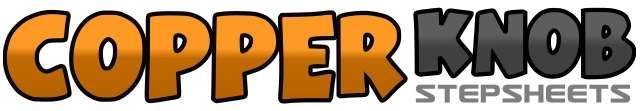 .......Count:32Wall:4Level:Low Intermediate Oldies.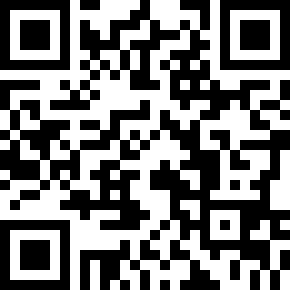 Choreographer:Marc Mitchell (CAN) - January 2020Marc Mitchell (CAN) - January 2020Marc Mitchell (CAN) - January 2020Marc Mitchell (CAN) - January 2020Marc Mitchell (CAN) - January 2020.Music:(Today I Met) The Boy I'm Gonna Marry - Darlene Love : (Album: Wall of Sound-the Very Best of Phil Spector 1961-1966)(Today I Met) The Boy I'm Gonna Marry - Darlene Love : (Album: Wall of Sound-the Very Best of Phil Spector 1961-1966)(Today I Met) The Boy I'm Gonna Marry - Darlene Love : (Album: Wall of Sound-the Very Best of Phil Spector 1961-1966)(Today I Met) The Boy I'm Gonna Marry - Darlene Love : (Album: Wall of Sound-the Very Best of Phil Spector 1961-1966)(Today I Met) The Boy I'm Gonna Marry - Darlene Love : (Album: Wall of Sound-the Very Best of Phil Spector 1961-1966)........1a2Cross left over right, step right to side, recover on left3a4Cross right over left, step left to side, recover on right5-6Rock left forward, recover to right7&8Step left 1/4 turn to left, step right together, step left to side1-2Step right to side, step left together3-4Step right forward, hold5-6Step left to side 1/4 turn to right, step right together7-8Step left forward, hold1-2Step right forward 1/4 turn to right, step left forward 1/2 turn moving back3-4Step right back, hold5-6Step left back with slight sweep, step right back with slight sweep7-8Step left back with slight sweep, touch right out to side1&2Step right forward diagonal, lock left behind right, step right forward3-4Rock left forward, recover right5-6Step left forward 1/2 turn to left, cross right over left7-8Step left back, step right to side5-6Step left forward, step right forward 1/2 turn to right7-8Step left forward, step right forward7-8&Step back left with slight sweep, touch right out to side, step right together, restart1&2Step right forward diagonal, lock left behind right, step right forward3-4Rock left forward, recover right5-6Step left forward 1/2 turn to left, step right back 1/2 turn to left (weight on right)7-8Step left to side, step right to side with arms along body and palms facing down parallel to floor